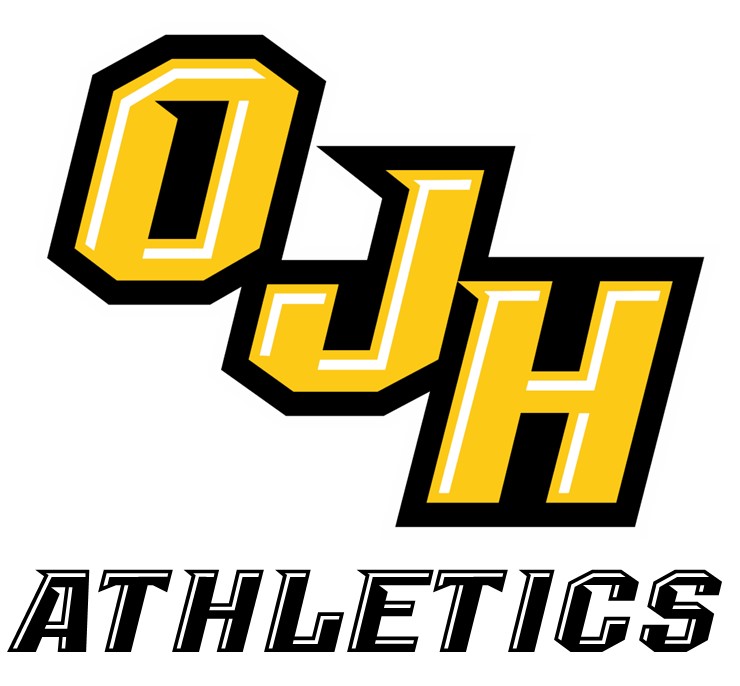 Oakleaf Junior High School www.athleticclearance.com InstructionsDirections to getting started:Go to athleticclearance.fhsaahome.orgClick on FLRegister for an account (unless you already have one)Select: “Start Clearance HereSelect year: 23-24Select school: OAKLEAF JUNIORSelect sport: (all sports that you think you will play)Fill out all of the STUDENT’S informationFill out all of the PARENT’S informationFill out all of the medical information 10.11. Student must sign all of the required documents 12. The parent must sign all of the required documents13. Upload your physical paperwork (EL2)...Uploading your physical paperwork (EL2) and other required forms to AthleticClearance.comPHOTOS MUST BE IN PDF OR JPEG FORMATPage 4 of the physical paperwork (EL2) must be uploaded to AthleticClearance.comYou can scan or take a picture of the physical paperwork (EL2) and every other required document.PHOTOS MUST BE IN PDF OR JPEG FORMATPage 4 of the physical gets uploaded into a different slot under Physical (EL2) uploadUpload a picture of Insurance Card, Birth Cert, Parent ID, Proof of ResidencyStudent must watch all 3 mandatory videos from NFHSlearn.com (Blue hyperlink on “Upload Page”Must take a picture and upload all 3 video certificates (Heat Illness, Sudden Cardiac, Concussion)Make sure you click “SAVE” at the very bottom of the screen or uploads won’t saveConfirmation message is for your records only. Does not need to be turned in.In order to be clear to play:1.	Email OJH Athletic Director Chris Lannom at christopher.lannom@myoneclay.net to inform that everything is done and you need to be cleared.  You will receive a confirmation email or an email stating that you are missing paperwork.